років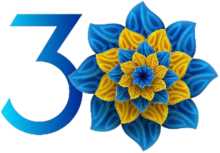 Незалежності УкраїниУрок життя та людяностіПодароване життя2 березня 2001 рокуПерша успішна трансплантації серця в Незалежній УкраїніСерце - символ життя, здоров’я, кохання...Стародавні єгиптяни вважали, що в ньому зароджуються інтелект і емоції. Греки називали серце посудиною, де живе дух, а стародавні китайці вірили, що в ньому знаходиться щастя.Добросердно, щиросердно ми висловлюємо побажання, з відкритим серцем зустрічаємо гостей. В серці «живуть» наші почуття, воно радіє і плаче...З відчуттям патріотизму ми тримаємо руку на серці, слухаючи Державний Гімн України, вітаємо своїх героїв, ветеранів,спортсменів.А ще, серце - унікальний орган, який працює 24 години на добу, 365 днів на рік, забезпечуючи життєдіяльність людини, без перерви та відпочинку.Це неймовірно витривалий м’яз, складний біологічний «мотор», який і забезпечує наше існування. Здорове серце - значить повноцінне життя. Але, на жаль, буває по-іншому. Значні зміни в роботі серця, які неможливо лікувати консервативною терапією, вимагають кардинальних рішень - негайної заміни органа - пересадки серця. Завдяки трансплантації у таких хворих з’являється шанс на подароване життя.Директор Національного інституту серцево-судинної хірургії імені М. М. Амосова НАМН України, український кардіохірург, віце-президент НАМН України, професор Лазоришинець В.В. у своїй публікації зазначає, що сьогодні у світі щорічно проводять орієнтовно 8000 трансплантацій серця. Наприклад, у США, з населенням майже 327 млн, у 2018 році було виконано понад 2400 пересадок серця, включаючи комплекс «серце-легені», в Іспанії (46,4 млн населення) - 320 трансплантацій серця.Річна виживаність становить приблизно до 90 %, п’ятирічна - 75 %, понад 10 років живуть близько 56 % пацієнтів. За даними МОЗ України, майже 330 українців потребують операції з трансплантації серця - це офіційно зареєстровані у листі очікування. Реально така потреба оцінюється від 1000 до 2000 осіб.З технічної точки зору, як зазначає у своїй статті Лазоришинець В.В., операція з трансплантації серця не складніша, ніж інші втручання на серці - пластика клапанів, втручання на аорті, корекції вроджених вад тощо. Значно важче запобігти після операційному відторгненню донорського органа та забезпечити пацієнту з пересадженим серцем тривале активне життя на довгі роки. Але найскладнішим виявляється правове, етичне та організаційне забезпечення трансплантації трупних органів.Успіх і перспективи трансплантації серця в Україні пов’язані з тривалими світовими й вітчизняними науковими дослідженнями та історією успішних пересаджень органу, що розпочалася наприкінці 1967 року. Як писав Томас Морріс у своїй книзі «Справа серця. 11 ключових операцій в історії кардіохірургії», у той час на порозі історичного прориву були одразу три американських хірурги - Норман Шамвей, Річард Лоуер, Адріан Кантровіц, які провели сотні операцій на піддослідних тваринах, вивчили проблему профілактики відторгнення донорського органа. Але несподівано для всієї медичної спільноти 3 грудня 1967 року американських фахівців обійшов Крістіан Бернард з м. Кейптаун Південно-Африканської Республіки, який пересадив серце 25-річної дівчини - жертви ДТП - 55-річному чоловіку. Пацієнт прожив 19 днів і помер від пневмонії. Другий пацієнт Бернарда, якому він виконав трансплантацію серця на початку 1968 року, прожив більше півтора року.У 1968 році Амосов М. М. був готовий до виконання пересадки серця. Ось як він описує це в книзі «Голоси часів»: «У тому ж 1968 задумав пересадити серце. Усюди вже роблять... Бажання не було: передбачив тяжкі переживання. А користь? Одиницям. Але на майбутнє клініки потрібно працювати зараз. Прийняти тяжкість. І... гріх?... Поклали хворого, кандидата на пересадку. Чесно вибрали, абсолютно безнадійного з ураженням усіх систем серця: міокарда, коронарів, клапанів. Розписку про згоду взяли - від самого і родичів. Чекали довго. Нарешті привезли молоду жінку після автокатастрофи з розбитою головою. Поклали в операційну, де серце припускали забирати... Не зміг! Чекав моменту, коли серце зупиниться. Не зміг переступити через життя. Поки серце працює - людина жива».Українська історія трансплантації розпочалась у 1999 році, коли Г. В. Книшов, В. В. Лазоришинець і Б. М. Тодуров виконали низку експериментів з пересадки серця свині.2 березня 2001 року Борис Михайлович Тодуров провів першу в Україні трансплантацію серця, що дозволило Україні увійти до реєстру країн, де виконуються подібні операції. Оперований, 36-річний чоловік, прожив з донорським серцем кілька днів. Першу в Україні пересадку серця проводила чимала команда спеціалістів - п’ять хірургів, два анестезіологи, лікар- перфузіолог, група лаборантів та операційних сестер. Унікальна на той час операція тривала 4 години.Другу операцію з трансплантації серця Тодуров Б.М. успішно провів у 2003 році. Пацієнт прожив 16 років.У цьому ж році, у лютому 2003-го в Запоріжжі професор О. С. Никоненко з колегами провів успішну трансплантацію серця пацієнту віком 48 років, який, на жаль, трагічно пішов з життя через 3,5 роки. У 2008 році через добу після трансплантації серця хворий загинув в результаті гіперкаліємії. Третю операцію команда О. С. Никоненка виконала 9 травня 2011 року. Це був мультиорганний забір від двох донорів: проведені трансплантація серця, печінки та нирок чотирьом хворим. Пацієнт із донорським серцем прожив 7 років.У зв’язку з відсутністю в Україні чіткої законодавчої бази, що забезпечувала б регулювання правових, етичних і організаційних засад трансплантації, тривалий час у нашій державі такі операції не проводилися. Практикувалися лише «родинні пересадки» анатомічних матеріалів.Хоча, як свідчить статистика МОЗ України, потреба у таких операція значна, і часто це єдина можливість врятувати життя. Щорічно трансплантації органів в Україні потребують 3653 пацієнти, із них пересаджування нирки - 2115, печінки - 830, підшлункової залози - 30, комплексу «підшлункова - залоза нирка» - 89, серця - 328, легень - 240, комплексу «серце - легені» - 3, кишечника - 42 хворих.За даними МОЗ України після прийняття Закону України «Про застосування трансплантації анатомічних матеріалів людині» (2018 р.) та набуття ним чинності трансплантологія як медична галузь має шанс на активний розвиток.Вже є важливі результати для українців. Так, наприкінці 2019 року в районній лікарні в Ковелі відбулась подія, яку можна вважати знаковою для української трансплантології: вперше за багато останніх років в Україні провели посмертну пересадку серця. Для операції пацієнта везли з Києва. Донором став пацієнт з важкою відкритою черепно-мозковою травмою, у якого бригада спеціалістів констатувала смерть мозку. Рідні загиблого дали згоду на проведення операції з вилучення органів для пересадки і цим врятували здоров’я та життя відразу трьом пацієнтам. Крім серця, у донора вилучили й успішно пересадили ще двом людям нирки. Операції з трансплантації серця та нирки успішно провела бригада лікарів Інституту Серця МОЗ України на чолі з Борисом Тодуровим.4 липня 2020-го у Львові провели потрійну операцію з трансплантації: пересадили серце та дві нирки.Щоб прискорити розвиток трансплантації в Україні, міністерство охорони здоров’я запустило пілотний проєкт, до якого увійшли 12 медичних закладів у Києві, Львові, Одесі, Харкові, Дніпрі, Ковелі, Запоріжжі та Черкасах. Отримавши відповідну ліцензію, вони стали Центрами трансплантації. Разом з тим в суспільстві формується культура донорства.Сьогодні Борис Михайлович Тодуров відомий не лище в Україні, а й за її межами як висококваліфікований спеціаліст, вчений у галузі кардіохірургії та трансплантації серця, який вперше у 2001 році здійснив пересадку серця людині.У період 2004-2013 рр. у рамках виконання ним благодійних місій в Іраку, Косово, Азербайджані, Єгипті, Грузії проведено значну кількість операцій.У 2013 році Б.М. Тодуров очолив Державну установу «Інститут серця Міністерства охорони здоров’я України».У 2015 році вперше в Україні виконав ультразвукову декальцинацію аортального клапана. У 2016 році вперше в Україні виконав операції з імплантації механічного серця (2 операції).За останні 10 років він створив самостійну школу кардіохірургії, у якій рівень та результати операцій відповідають найкращим світовим стандартам. Ним розроблено власну методику лікування тромбоемболії легеневої артерії та ряд хірургічних втручань, альтернативних трансплантації серця, оптимізовано методику аорто-коронарного шунтування.Пріоритетні позиції у його дослідженнях посідають хірургічні методики лікування серцево-судинної патології у дітей та дорослих, особлива увага приділяється проблемам серцевої недостатності та тромбоемболії легеневої артерії. Наукове, теоретичне та практичне значення досліджень полягає в розробці та впровадженні нових діагностичних, терапевтичних та хірургічних підходів до різноманітної серцево-судинної патології у дітей та дорослих.Автор 280 наукових праць, з них 22 патенти на корисну модель, підготував 1 доктора і 5 кандидатів медичних наук.За сумлінну працю, значний особистий внесок у розвиток і зміцнення Української держави, Б.М. Тодуров удостоєний Почесного звання «Заслужений лікар України» (2004 р.). Нагороджений орденом «За заслуги» ІІІ ступеня (2017 р.)Основні події:3 грудня 1967 року - хірург-трансплантолог Крістіан Барнард з м. Кейптаун Південно-Африканської Республіки виконав першу у світі пересадку серця від людини до людини;1999 рік - низка експериментів з пересадки серця свині, які виконали українські вчені-кардіохіруги Г. В. Книшов, В. В. Лазоришинець і Б. М. Тодуров;2 березня 2001 року - Борис Михайлович Тодуров провів першу в Україні трансплантацію серця, що дозволило Україні увійти до реєстру країн, де виконуються подібні операції;2003 рік - друга операція з трансплантації серця, яку успішно провів Тодуров Б.М.;2003-2011 рр. - три операції з трансплантації органів, у тому числі: серця, печінки, нирок, виконаних професором О. С. Никоненко та командою спеціалістів у м. Запоріжжі;2019 рік - у районній лікарні в Ковелі відбулася подія, яку можна вважати знаковою для української трансплантології: вперше за багато останніх років в Україні провели посмертну пересадку серця.Список використаних джерел Денісов. В.К.Трансплантологія у XXI сторіччі. Підсумки першого десятиріччя // Медицина сьогодні і завтра. 2011. № 1-2 (50-51) С. 66-69.Лазоришинець В.В. Перспективи трансплантації серця в Україні. // Український журнал серцево-судинної хірургії. - 2019. - № 4(37). - Режим доступу: http://webcache.goog1eusercontent.com/search?q=cache:25QM7Yi6XngJ:cvs.org.ua/index. рЬр/и]сУ8/агйс1еМо’^1оад/309/3 05/+&cd= 1 &hl=uk&ct=clnk&gl=ua